Pracovní list č. 3Žáci naměřili v technickém měření tzv. „rozměr přes zuby“ ozubeného kola. K tomuto použili talířkový mikrometr (mikrometr s dotyky ve tvaru talířků). U konkrétního ozubeného kola lze vypočítat přesně teoretickou hodnotu tohoto rozměru. U měřeného kola byla vypočítána – 31,088 mm.15 žáků měřilo ve skupince a postupně naměřili tyto hodnoty:  30,99;  31,12;  30,99;  31,05;  31,09;  30,97;  31,12;  31,08;  31,00;  31,05;  31,13;  30,97;  31,05;  31,05;  30,99(ozubené kolo bylo pravděpodobně již opotřebené, proto i aritm. průměr je hodnota menší než teoretická)Co je v tomto případě statistickým souborem? … skupinka žáků ................Jaký je rozsah souboru? …15………………………………………………………………………..Co jsou statistické jednotky? … jednotliví žáci …………………………………………………………………………Jaký znak je sledován? … rozměr ozubeného kola (kvantitativní) ………………………………………….Vytvořte tabulku a graf rozdělení četností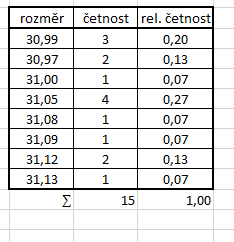 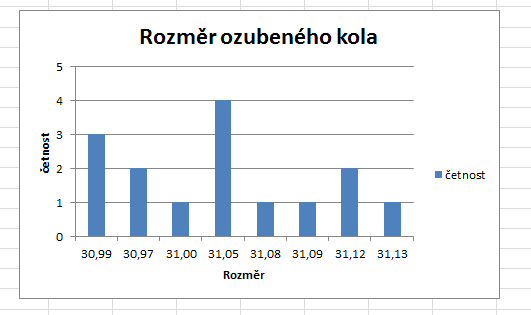 Vypočtěte aritmetický průměr, modus a medián tohoto souboru= 31,04333 31,05 31,05Která z těchto tří hodnot se nejvíce blíží k teoretické hodnotě? …modus a medián…………………………….Vypočtěte směrodatnou odchylku od aritmetického průměru:S = 0,05424